The Commonwealth of MassachusettsExecutive Office of Health and Human ServicesDepartment of Public Health250 Washington Street, Boston, MA 02108-4619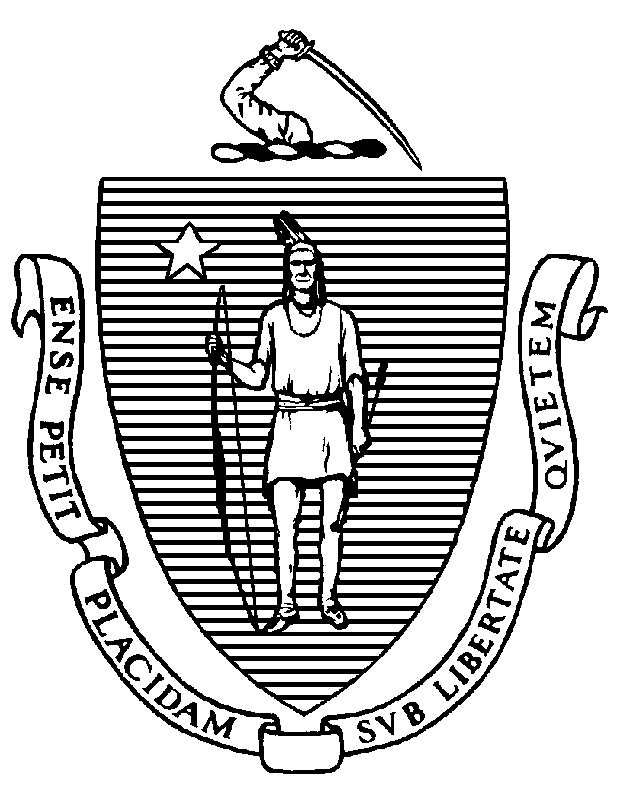 November 16, 2021 Rozanna Penney, CRNA, MBAVice President of Perioperative ServicesChief APP Officer
Chief Nurse Anesthetist
Heywood Hospital
242 Green Street
Gardner, MA 01440VIA EMAIL: rozanna.penney@heywood.orgRE: 	Notice of Final Action: Heywood Healthcare, Inc. - Substantial Capital Expenditure Application #HH-21071315-HEDear Rozanna:
At their meeting of November 10, 2021, the Commissioner and the Public Health Council, acting together as the Department, voted pursuant to M.G.L. c. 111, § 25C and the regulatory provisions of 105 CMR 100.000 et seq, including 105 CMR 100.715 (Substantial Capital Expenditure), to approve the application for Determination of Need (DoN) filed by Heywood Healthcare, Inc. (Heywood or Applicant) to expand their surgical capacity through construction of a 40,115 gross square foot (gsf) surgical pavilion addition that will include the following: six operating rooms (ORs) – replacing the existing four ORs and adding two new ORs; 18 pre/post procedure patient care stations; central storage, and separate clean and dirty elevators; and 11,057 gsf of shell space for build out for future use. This Notice of Final Action incorporates by reference the Staff Report and the Public Health Council proceedings concerning this Application, all of which are incorporated herein by reference.This Application was reviewed pursuant to M.G.L. c. 111, § 25(c), and the regulatory provisions of 105 CMR 100.000 et seq. Based upon a review of the materials submitted, the Department found that the Applicant has met each DoN factor and approves this Determination of Need application for a substantial capital expenditure for the Proposed Project of $37,960,521 (July 2021 dollars). The total required Community Health Initiative (CHI) contribution is $1,898,026.05.In compliance with the provisions of 105 CMR 100.310 A (2) and (11) the Holder shall submit an acknowledgment of receipt to the Department (attached) and also include a written attestation of participation or intent to participate in MassHealth.In compliance with the provisions of 105 CMR 100.310 A (12), which require a report to the Department, at a minimum on an annual basis, including the measures related to achievement of the DoN factors for a period of five years from completion of the Proposed Project, the Holder shall address its assertions with respect to all the factors.Other Conditions to the DoN:Of the total required CHI contribution of $1,898,026.05$460,271.32 will be directed to the CHI Statewide Initiative $1,380,813.95 will be dedicated to local approaches to the DoN Health Priorities$56,940.78 will be designated as the administrative fee. To comply with the Holder’s obligation to contribute to the Statewide CHI Initiative, the Holder must submit a check for $460,271.32 to Health Resources in Action (the fiscal agent for the CHI Statewide Initiative). The Holder must submit the funds to HRiA within 30 days from the date of the Notice of Approval. The Holder must promptly notify DPH (CHI contact staff) when the payment has been made.To comply with the obligation to contribute to the CHI Statewide Initiative, please submit a check for $460,271.32 to Health Resources in Action (the fiscal agent for the CHI Statewide Initiative) within 30 days from the date of this Notice of Approval. Please notify DPH (CHI contact staff) when the payment has been made. Payment should be sent to: Health Resources in Action, Inc., (HRiA) 2 Boylston Street, 4th Floor Boston, MA 02116 Attn: Ms. Bora ToroOngoing compliance with the conditions and all terms of the DoN is, pursuant to the Regulation, a precondition to the filing of any future DoN by the Holder. Sincerely,<signature on file>Lara Szent-Gyorgyi Director Determination of Need Programcc: Elizabeth D. Kelley, Bureau of Health Care Safety and Quality  Stephen Davis, Bureau of Health Care Safety and Quality  Rebecca Rodman, General Counsel’s Office Daniel Gent, Division of Health Care Facility Licensure and CertificationSamuel Louis, Office of Health EquityMary Byrnes, Center for Health Information Analysis
Zhao Zhang, MassHealthKatherine Mills, Health Policy CommissionEric Gold, Office of the Attorney GeneralElizabeth Maffei, Division of Community Health Planning and EngagementJennica Allen, Division of Community Health Planning and Engagement